Декларация Europe Soya о добровольном обязательстве фермера из Российской ФедерацииФермер/Производитель соиПодписывая эту Декларацию, фермер/производитель соглашаются на передачу вышеупомянутой информации в Ассоциацию «Дунайская Соя», а также на его хранение и обработку Ассоциацией «Дунайская Соя» в рамках надзорных инспекций. Фермер соглашается с тем, что соответствующая информация для подачи заявления о проведении комплексной проверке в соответствии с регламентом ЕС о борьбе с вырубкой лесов (EUDR) передается по цепи поставок. Такое согласование может быть отозвано в любой момент путем письменного обращения в Ассоциацию «Дунайская Соя», не влияя на законность обработки на основе согласия до момента отзыва.Первичный заготовитель, элеватор ИЛИ первичный переработчикПодписывая настоящую декларацию, фермер/производитель подтверждает, что он прочел, понял и соблюдает требования Europe Soya для производства сои в Российской Федерации. Мы просим Вас ознакомиться с нашей политикой конфиденциальности: https://www.donausoja.org/privacy-policy-2/. Настоящая Декларация вступает в силу с момента ее подписания фермером/производителем и компанией заготовителем/элеватором и является действующей в отношении заявленного объема поставки сои. Копия Декларации о добровольном обязательстве была выдана фермеру/производителю._________________________	____________________________	 (подпись производителя)		(подпись компании заготовителя)	(Имя и должность)Деятельность Ассоциации «Дунайская Соя» осуществляется при поддержке Австрийского Агентства по Развитию.Требования Europe Soya для фермеров из Российской ФедерацииФЕРМЕРЫ И ПРОИЗВОДИТЕЛИ БЕРУТ НА СЕБЯ ОБЯЗАТЕЛЬСТВО ПРИДЕРЖИВАТЬСЯ ПРИНЦИПОВ ВЫРАЩИВАНИЯ ЕВРОПЕЙСКОЙ СОИ:Фермеры и производители должны вести бизнес добросовестно, соблюдая законодательство, избегая любых форм взяточничества, конфликта бизнес-интересов и мошенничества;Фермеры должны хранить соответствующую документацию в течение 5 лет;не выращивать другие гено модифицированные культуры (например, кукурузу);использовать и выращивать не ГМ сорта сои, которые включены в национальный Каталог сортов растений Российской Федерации;не выращивать любые гено модифицированные культуры в предыдущем году;не выращивать гено модифицированную сою на протяжении последних 3 лет;вести собственный учет и документировать все объемы выращенных соевых бобов и урожаи;Средства защиты растений (пестициды):использовать только те пестициды, которые разрешены для использования на сое в Российской Федерации, и которые содержат только утвержденные в ЕС действующие вещества;использовать средства защиты растений таким образом, чтобы минимизировать негативное влияние на людей и окружающую среду;применять техники интегрированной защиты растений с целью минимизации негативного влияния средств защиты растений;разработать и внедрить систему интегрированной защиты растений;Фермеры и производители должны документировать внесение средств защиты растений, удобрений и использования топлива;не проводить десикацию перед сбором урожая (например, глифосатом);не использовать химические вещества, внесенные в Стокгольмскую и Роттердамскую Конвенции;не должен использовать средства защиты растений, внесенные в перечни 1а и 1b Всемирной Организации Здравоохранения;придерживаться дистанции 30 метров от населенных площадей или озер при внесении средств защиты растений (либо больше, если это определено в национальном регулировании);не вносить пестициды при помощи авиации;внедрить принципы надлежащей сельскохозяйственной практики;знать и использовать методы поддержки и контроля качества почвы, а также предотвращения ее эрозии;знать практики, изложенные в «Методических Рекомендациях по выращиванию не-ГМО сои в Дунайском регионе», в том относительно использования средств защиты растений;Фермеры должны осуществлять меры по созданию минимального почвенного покрова в наиболее уязвимые периоды;использовать только те земли, которые приобрели сельскохозяйственное назначение не позже 2008 года;соблюдать национальные и международные стандарты труда и социальной защиты (согласно конвенции МОТ);В случае наличия нанятых работников на постоянной или временной основе:Работа в сверхурочные часы всегда добровольная и оплачивается в соответствии с местным либо национальным регулированием, или на основе трудовых договоров;Удержание из зарплаты в дисциплинарных целях не проводится, за исключением случаев, предусмотренных национальным законодательством. Выплаты заработной платы фиксируются работодателем;В зонах с традиционными землепользователями: в случае передачи традиционными землепользователями земель третьим лицам, предприятиям – должно быть задокументировано, что общины получили соответствующие компенсации при условии свободного, предварительно обоснованного согласия;согласиться с аудитом со стороны сертификационного органа, утвержденного Ассоциацией «Дунайская Соя», в случае если такой фермер / производитель попадает в выборку из квадратного корня общего числа фермеров / производителей, поставляющих сертифицированную по стандарту «Europe Soya» сою первичному заготовителю или элеватору;согласится с риск-ориентированным отбором образцов в рамках надзорных инспекций Ассоциации «Дунайская соя».2. Выращивание сои по стандарту «Europe Soya» осуществляется в географических зонах, определенных Ассоциацией «Дунайская соя».Перечень запрещенных действующих веществ для выращивания сои в соответствии со стандартом Европейская Соя в 2023 году(*) Не разрешается проведение десикации перед сбором урожая!Название фермерского хозяйства (производителя соя):Адрес ипочтовый индекс:E-mail:Телефон:Номер плательщика НДС/код ОГРН (ОГРНИП):Геолокационные координаты земельных участков для выращивания соиПожалуйста, отметьте подходящий вариант 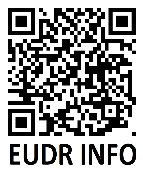  Загружены в IT-систему Donau Soja  Предоставлены первичному сборщику, сертифицированному Donau Soya Площадь выращивания сои (га):Период сбора урожая (первый – последний день сбора урожая):Количество поставляемой сои (тонн):Дата поставки, (дд.мм.рррр):Название предприятия:Адрес ипочтовый индекс:Е-mail:Телефон:Количество принятой сои (тонн):Дата доставки (дд.мм.гггг):ДІЮЧА РЕЧОВИНААбамектинне утвержден в ЕС / в перечне Ib ВОЗАльфа-ципермeтринне утвержден в ЕСАцифлуорфенне утвержден в ЕСБеномилне утвержден в ЕСбета-циперметринне утвержден в ЕСБифентринне утвержден в ЕСГалоксифоп-П-метилне утвержден в ЕСГлифосат ДесикантГлюфосинатне утвержден в ЕСДикватне утвержден в ЕСДиметоатне утвержден в ЕСДифловидазинне утвержден в ЕСзета-циперметринне утвержден в ЕСИмазетапирне утвержден в ЕСИмидаклопридне утвержден в ЕСИндоксакарбне утвержден в ЕСКарбендазимне утвержден в ЕСКлотианидинне утвержден в ЕСМатринне утвержден в ЕСМетомилне утвержден в ЕСПикоксистробинне утвержден в ЕСПироксасульфонне утвержден в ЕСПрометринне утвержден в ЕСПропаргитне утвержден в ЕСПропизохлорне утвержден в ЕСПропиконазолне утвержден в ЕССпиродиклофенне утвержден в ЕСТиаметоксамне утвержден в ЕСТиофанат-метилне утвержден в ЕСТирамне утвержден в ЕСФипронилне утвержден в ЕСФомесафенне утвержден в ЕСХлоримурон-этилне утвержден в ЕСХлорпирифосне утвержден в ЕСЦипроконазолне утвержден в ЕСЭпоксиконазолне утвержден в ЕС